НАКАЗ19.09.2014	  №263Про створення атестаційної комісіїв 2014/2015 навчальному роціВідповідно до Типового положення про атестацію педагогічних працівників, затвердженого наказом Міністерства освіти і науки України від 06.10.2010 № 930, зареєстрованого у Міністерстві юстиції України 14.12.2010 за № 1255/18550,  зі змінами, затвердженими наказом Міністерства освіти і науки, молоді та спорту України від 20.12.2011 № 1473, зареєстрованим у Міністерстві юстиції України 10.01.2012 за № 14/20327, зі змінами затвердженими Міністерством освіти і науки України від 08.08.2013 №1135, зареєстрованими в Міністерстві юстиції України 16.08.2013 № 1417/23949, та з метою активізації творчої професійної діяльності, стимулювання безперервної фахової освіти, якісної роботи педагогічних працівників, посилення їх відповідальності за результати навчання і виховання дітей та учнівської молоді, забезпечення соціального захисту компетентної педагогічної праціНАКАЗУЮ:1.Створити атестаційну комісію в Харківській гімназії №12 у такому складі:Калмичкова Лідія Анатоліївна – голова атестаційної комісії, директор Харківської гімназії №12;Колесник Ольга Богданівна– заступник голови атестаційної комісії, заступник директора з навчально – виховної роботи;Слінько Людмила Анатоліївна - секретар атестаційної комісії, заступник директора з навчально–виховної роботи.Члени атестаційної комісії:Уварова Інна Олександрівна - заступник директора з навчально–виховної роботи;Оленіч Оксана Зіновіївна - заступник директора з навчально–виховної роботи;Шаповал Олександр Сергійович –голова профспілкового комітету, учитель іноземної мови;Надточій Марина Владиславівна – практичний психолог;Петрик Наталія Миколаївна – керівник методичного об’єднання вчителів – філологів, вчитель російської мови та світової літератури,;Лукаш Оксана Іванівна - керівник методичного об’єднання вчителів суспільно – природничого циклу, вчитель біології;Субота Елла Олексіївна - керівник методичного об’єднання вчителів математики, інформатики та фізики, вчитель математики;Борисенко Наталія Володимирівна - керівник методичного об’єднання вчителів естетично-фізичного циклу та вчителів захисту Вітчизни, вчитель фізичної культури;Миргород Марина Євгенівна - керівник методичного об’єднання вчителів початкових класів, вчитель початкових класів.2. Контроль за виконанням наказу залишаю за собою.Директор Харківської гімназії №12                                            Л.А.КалмичковаСлінько Л.А.З наказом ознайомлені:Колесник О.Б.СлінькоЛ.А.						 Петрик Н.М.Уварова І.О.						Лукаш О.І.Оленіч О.З.							Субота Е.О.Шаповал О.С.						Борисенко Н.В.Надточий М.В.						Миргород М.Є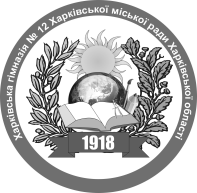 